Abcoude 07-01-21Beste ouder(s)/verzorger(s) CNSAls partner in het kindcentrum verzorgt en coördineert Kind & Co de tussenschoolse opvang. Voor sommigen van u is KMN Kind & Co bekend omdat uw kind wellicht al op het kinderdagverblijf of op de buitenschoolse opvang bij ons komt. Voor de andere ouder(s)/verzorger(s) stellen wij ons onderstaand in kort voor. Kind & Co: even voorstellen!Kind & Co is een kinderopvangorganisatie die alle vormen van opvang aanbiedt op diverse locaties in en rond de regio Utrecht. Wij zijn een stichting zonder winstoogmerk en de kwaliteit van onze dienstverlening aan de kinderen en u staat centraal. Dat doen wij door gekwalificeerde medewerkers met verschillende aandachtsgebieden in te zetten. Tussenschoolse opvang bieden wij aan in samenwerking met de school, waarin goede samenwerking met de school, de ouders en de vrijwilligers voorop staat. Er zijn deels pedagogisch medewerkers van Kind & Co en deels vrijwilligers aanwezig om van het overblijfmoment een ontspannen, maar ook goed georganiseerd moment te maken. Tijdens het overblijfmoment verzorgen wij korte activiteiten.TSO OnlineOok verzorgen wij de administratie en de organisatie rondom de tussenschoolse opvang. Wij werken met een digitaal programma, TSO online genaamd. Via uw Mijn KMN Kind & Co kunt u zich aanmelden en afmelden voor TSO Online, de overblijfmomenten doorgeven en bijvoorbeeld ook facturen inzien. Inschrijven bij KMN Kind & CoMaakt u al gebruik van opvang op het kinderdagverblijf (bijvoorbeeld voor uw jongere kind) en/of buitenschoolse opvang bij KMN Kind & Co?  Dan beschikt u al over een account op Mijn KMN Kind & Co en hoeft u zich niet in te schrijven. Wel moet u uw kind(eren) aanmelden voor de TSO in het ouderportaal.Maakt u geen gebruik van opvang bij KMN Kind & Co en wilt u gebruik maken van TSO? Dan kunt u zich inschrijven via onze website https://www.kmnkindenco.nl/tso/. Inschrijven is uiteraard kosteloos.
Om in te schrijven kiest u de optie TSO Online. Na uw inschrijving ontvangt u van Kind & Co de spelregels TSO Online en de machtiging voor automatische incasso. Wij vragen u de machtiging te ondertekenen. Zodra Kind & Co de machtiging ondertekend heeft ontvangen, dan krijgt u uitleg over de wijze waarop u in kunt inloggen in het ouderportaal mijn KMN Kind & Co. TSO momenten vooraf doorgeven 
Vanaf dat moment kunt u inloggen in uw Mijn KMN Kind & Co. Omstreeks 1 augustus kunt u de gewenste TSO momenten in Mijn KMN Kind & Co vooraf doorgeven voor het nieuwe schooljaar. Dit is nodig omdat de TSO-coördinator verantwoordelijk is voor het inzetten van voldoende overblijfmedewerkers voor de kinderen die per dag verwacht worden. Dit weet de coördinator alleen als u uw gewenste momenten vooraf doorgeeft. Aan en afmelden kunt u doen tot 10:00 uur ‘s ochtends op dezelfde dag. Wij factureren de werkelijk afgenomen TSO momenten maandelijks achteraf. Het standaard tarief van de TSO bedraagt € 1,80 per keer, ook als uw kind wel is aangemeld en niet overblijft betaalt u het tarief van 1,80. Als uw kind wel overblijft maar u heeft uw kind niet aangemeld dan betaalt u een dubbel tarief van € 3,60 per keer in plaats van € 1,80.Mocht u vragen hebben over TSO online dan kunt u contact opnemen met onze TSO administratie, het mailadres is tsoonline@kmnkindenco.nl. De coördinator op de locatie, Nicolette, is voor u het directe aanspreekpunt en is te bereiken via tsocns@kmnkindenco.nl of op 0625335029  Met vriendelijke groet,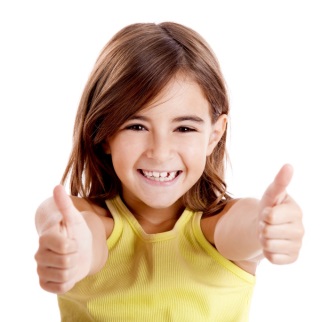 NicoletteKMN Kind & CoCoördinator tussenschoolse opvang